Ceny za stání silničních motorových vozidel ve městě Luhačovice platné od 20.09.2018		 Rada města Luhačovice schválila usnesením č. 250/R13/2018 cenu za stání silničních motorových vozidel ve městě Luhačovice podle článku 2 odst. 3 nařízení města Luhačovice č. 3/2016 o vymezení oblastí města, ve kterých lze místní komunikace nebo jejich určené úseky užít ke stání silničních motorových vozidel jen za sjednanou cenu, s účinností od 20.09.2018 takto:                                      Držitelé průkazu ZTP a ZTP/P za stání na místech označených svislou dopravní značkou IP12 se symbolem O1, cenu nehradí; to se netýká úseků vyhrazených písm. o) a p). Uvedené ceny jsou stanoveny na dobu od 7:00 hodin do 18:00 hodin. 	V Luhačovicích	19.09.2018							Ing. Bc. Marie Semelová, starostkaCeny za stání silničních motorových vozidel ve městě Luhačovice platné od 20.09.2018                        přílohaVzory parkovacích karet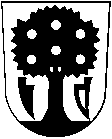 MĚSTO  LUHAČOVICE Parkovací karta č.         platná pouze s nastavenými parkovacími hodinamiNa vymezených plochách v ul. Masarykova, v ul. U Šťávnice,v ul. Nádražní, v ul. Pod Kamennou,v ul. Nábřeží, v ul. Příční, pod poštouv ul. Bílá čtvrť na plochách bez číselného označení parkovacích místRZ vozidla:* Doba platnosti karty od ……………….… do ………………………..Luhačovice …………………  	                                                razítko a podpis				MĚSTO  LUHAČOVICEPovolení k vjezdu a stání (parkovací karta)na vymezených úsecích místní komunikacev ulici Nábřeží, vpravo od křižovatky k poště po dům Najáda*, Bílá čtvrť*, Pod Kamennou*RZ vozidla:* Doba platnosti karty od ……………….. do …………………….. Zaplaceno Kč:                      Luhačovice …………………             	                                     razítko a podpis*uvede se odpovídajícíMĚSTO  LUHAČOVICEParkovací karta – číslo stání:  Na vymezených úsecích místní komunikace: …………………………….RZ vozidla:*                                        adresa: *Doba platnosti karty od …………………. do ……………………                       Luhačovice …………………….           				                		razítko a podpis                *uvede se odpovídající	MĚSTO  LUHAČOVICEParkovací karta - číslo stání:Na odstavné ploše: 	v ulici Nábřeží za nákupním střediskem*				v ulici Příční za zdravotním střediskem*RZ vozidla:*Doba platnosti karty od …………………….. do …………………………..   Luhačovice …………………..                                            	      razítko a podpis*uvede se odpovídající	MĚSTO  LUHAČOVICEParkovací karta – číslo stání:  Na vymezených úsecích místní komunikace: …………………………….			(adresa)	Doba platnosti karty od …………………. do ……………………                        Luhačovice …………………….           				                		razítko a podpis                Nař.čl. 1 písm.Vymezené úseky místních komunikací, na kterých je stání vozidel v době         od 7:00 do 18:00 hodin zpoplatněnoVymezené úseky místních komunikací, na kterých je stání vozidel v době         od 7:00 do 18:00 hodin zpoplatněnoParkovací automat (cena v Kč)Parkovací automat (cena v Kč)Parkovací automat (cena v Kč)Parkovací karta(cena v Kč)Parkovací karta(cena v Kč)Parkovací karta(cena v Kč)Nař.čl. 1 písm.Vymezené úseky místních komunikací, na kterých je stání vozidel v době         od 7:00 do 18:00 hodin zpoplatněnoVymezené úseky místních komunikací, na kterých je stání vozidel v době         od 7:00 do 18:00 hodin zpoplatněno1. hod.2. hod.další hod.Typkarty1 den1 roka)ul. Masarykova, podélná stání vpravo na parkovacím pruhu v úseku od kruhového objezdu na nám. 28. října po křižovatku s ul. Nádražníul. Masarykova, podélná stání vpravo na parkovacím pruhu v úseku od kruhového objezdu na nám. 28. října po křižovatku s ul. Nádražní202020A1.900Karta A opravňuje ke stání na dobu 60 min a platí pouze s nastavenými parkovacími hodinami (vydávají se současně s kartou). Karta A je nepřenosná, vydává se na jednu registrační značku vozidla. Kartu lze vydat i na kratší období.Karta Z opravňuje ke stání na  místech vyhrazených lokalitou a číslem.Karta C opravňuje ke stání pouze na zvláštní povolení MěÚ Luhačovice. Karta E opravňuje ke stání  na  místech vyhrazených lokalitou a číslem.Karta L opravňuje občany, kteří mají v  lokalitách vyhrazených čl. 1 písm. a), c), e), k), l), m) nařízení, v ul. Příční a v ul. Nábřeží, v úseku od křižovatky s ul. U Šťávnice po křižovatku s ul. Příční trvalý pobyt nebo vlastní nemovitost ke stání na místech vyhraze- ných lokalitou a číslem, a to na 1 nemovitost nebo na 1 bytovou jednotku v bytových domech na jednom parkovacím místě.Parkovací karty  typu  „A“, „E“, „L“ a „Z“ a parkovací hodiny vydává finanční odbor městského úřadu,parkovací karty  typu   „C“ a „E“  vydává turistické a informační centrum Luhainfo, Masarykova 950.b)kolmá stání vyhrazeného prostoru pod poštoukolmá stání vyhrazeného prostoru pod poštou202020A1900Karta A opravňuje ke stání na dobu 60 min a platí pouze s nastavenými parkovacími hodinami (vydávají se současně s kartou). Karta A je nepřenosná, vydává se na jednu registrační značku vozidla. Kartu lze vydat i na kratší období.Karta Z opravňuje ke stání na  místech vyhrazených lokalitou a číslem.Karta C opravňuje ke stání pouze na zvláštní povolení MěÚ Luhačovice. Karta E opravňuje ke stání  na  místech vyhrazených lokalitou a číslem.Karta L opravňuje občany, kteří mají v  lokalitách vyhrazených čl. 1 písm. a), c), e), k), l), m) nařízení, v ul. Příční a v ul. Nábřeží, v úseku od křižovatky s ul. U Šťávnice po křižovatku s ul. Příční trvalý pobyt nebo vlastní nemovitost ke stání na místech vyhraze- ných lokalitou a číslem, a to na 1 nemovitost nebo na 1 bytovou jednotku v bytových domech na jednom parkovacím místě.Parkovací karty  typu  „A“, „E“, „L“ a „Z“ a parkovací hodiny vydává finanční odbor městského úřadu,parkovací karty  typu   „C“ a „E“  vydává turistické a informační centrum Luhainfo, Masarykova 950.c)ul. U Šťávnice, podélná stání vpravo, kolmá stání vlevoul. U Šťávnice, podélná stání vpravo, kolmá stání vlevo202020A1.900Karta A opravňuje ke stání na dobu 60 min a platí pouze s nastavenými parkovacími hodinami (vydávají se současně s kartou). Karta A je nepřenosná, vydává se na jednu registrační značku vozidla. Kartu lze vydat i na kratší období.Karta Z opravňuje ke stání na  místech vyhrazených lokalitou a číslem.Karta C opravňuje ke stání pouze na zvláštní povolení MěÚ Luhačovice. Karta E opravňuje ke stání  na  místech vyhrazených lokalitou a číslem.Karta L opravňuje občany, kteří mají v  lokalitách vyhrazených čl. 1 písm. a), c), e), k), l), m) nařízení, v ul. Příční a v ul. Nábřeží, v úseku od křižovatky s ul. U Šťávnice po křižovatku s ul. Příční trvalý pobyt nebo vlastní nemovitost ke stání na místech vyhraze- ných lokalitou a číslem, a to na 1 nemovitost nebo na 1 bytovou jednotku v bytových domech na jednom parkovacím místě.Parkovací karty  typu  „A“, „E“, „L“ a „Z“ a parkovací hodiny vydává finanční odbor městského úřadu,parkovací karty  typu   „C“ a „E“  vydává turistické a informační centrum Luhainfo, Masarykova 950.d)odstavná plocha v ul. Nádražní za nákupním střediskemodstavná plocha v ul. Nádražní za nákupním střediskem5520AC601.900 Karta A opravňuje ke stání na dobu 60 min a platí pouze s nastavenými parkovacími hodinami (vydávají se současně s kartou). Karta A je nepřenosná, vydává se na jednu registrační značku vozidla. Kartu lze vydat i na kratší období.Karta Z opravňuje ke stání na  místech vyhrazených lokalitou a číslem.Karta C opravňuje ke stání pouze na zvláštní povolení MěÚ Luhačovice. Karta E opravňuje ke stání  na  místech vyhrazených lokalitou a číslem.Karta L opravňuje občany, kteří mají v  lokalitách vyhrazených čl. 1 písm. a), c), e), k), l), m) nařízení, v ul. Příční a v ul. Nábřeží, v úseku od křižovatky s ul. U Šťávnice po křižovatku s ul. Příční trvalý pobyt nebo vlastní nemovitost ke stání na místech vyhraze- ných lokalitou a číslem, a to na 1 nemovitost nebo na 1 bytovou jednotku v bytových domech na jednom parkovacím místě.Parkovací karty  typu  „A“, „E“, „L“ a „Z“ a parkovací hodiny vydává finanční odbor městského úřadu,parkovací karty  typu   „C“ a „E“  vydává turistické a informační centrum Luhainfo, Masarykova 950.e)podélná stání vpravo na parkovacím pruhu v ul. Pod Kamennou za kostelem Svaté Rodinypodélná stání vpravo na parkovacím pruhu v ul. Pod Kamennou za kostelem Svaté Rodiny5510A1.900Karta A opravňuje ke stání na dobu 60 min a platí pouze s nastavenými parkovacími hodinami (vydávají se současně s kartou). Karta A je nepřenosná, vydává se na jednu registrační značku vozidla. Kartu lze vydat i na kratší období.Karta Z opravňuje ke stání na  místech vyhrazených lokalitou a číslem.Karta C opravňuje ke stání pouze na zvláštní povolení MěÚ Luhačovice. Karta E opravňuje ke stání  na  místech vyhrazených lokalitou a číslem.Karta L opravňuje občany, kteří mají v  lokalitách vyhrazených čl. 1 písm. a), c), e), k), l), m) nařízení, v ul. Příční a v ul. Nábřeží, v úseku od křižovatky s ul. U Šťávnice po křižovatku s ul. Příční trvalý pobyt nebo vlastní nemovitost ke stání na místech vyhraze- ných lokalitou a číslem, a to na 1 nemovitost nebo na 1 bytovou jednotku v bytových domech na jednom parkovacím místě.Parkovací karty  typu  „A“, „E“, „L“ a „Z“ a parkovací hodiny vydává finanční odbor městského úřadu,parkovací karty  typu   „C“ a „E“  vydává turistické a informační centrum Luhainfo, Masarykova 950.f)odstavná plocha v ul. Nábřeží za nákupním střediskemodstavná plocha v ul. Nábřeží za nákupním střediskem5520ALZ1.9002.400 4.000Karta A opravňuje ke stání na dobu 60 min a platí pouze s nastavenými parkovacími hodinami (vydávají se současně s kartou). Karta A je nepřenosná, vydává se na jednu registrační značku vozidla. Kartu lze vydat i na kratší období.Karta Z opravňuje ke stání na  místech vyhrazených lokalitou a číslem.Karta C opravňuje ke stání pouze na zvláštní povolení MěÚ Luhačovice. Karta E opravňuje ke stání  na  místech vyhrazených lokalitou a číslem.Karta L opravňuje občany, kteří mají v  lokalitách vyhrazených čl. 1 písm. a), c), e), k), l), m) nařízení, v ul. Příční a v ul. Nábřeží, v úseku od křižovatky s ul. U Šťávnice po křižovatku s ul. Příční trvalý pobyt nebo vlastní nemovitost ke stání na místech vyhraze- ných lokalitou a číslem, a to na 1 nemovitost nebo na 1 bytovou jednotku v bytových domech na jednom parkovacím místě.Parkovací karty  typu  „A“, „E“, „L“ a „Z“ a parkovací hodiny vydává finanční odbor městského úřadu,parkovací karty  typu   „C“ a „E“  vydává turistické a informační centrum Luhainfo, Masarykova 950.g)odstavná plocha v ul. Příční za zdravotním střediskemodstavná plocha v ul. Příční za zdravotním střediskem5520AZ1.900 4.000Karta A opravňuje ke stání na dobu 60 min a platí pouze s nastavenými parkovacími hodinami (vydávají se současně s kartou). Karta A je nepřenosná, vydává se na jednu registrační značku vozidla. Kartu lze vydat i na kratší období.Karta Z opravňuje ke stání na  místech vyhrazených lokalitou a číslem.Karta C opravňuje ke stání pouze na zvláštní povolení MěÚ Luhačovice. Karta E opravňuje ke stání  na  místech vyhrazených lokalitou a číslem.Karta L opravňuje občany, kteří mají v  lokalitách vyhrazených čl. 1 písm. a), c), e), k), l), m) nařízení, v ul. Příční a v ul. Nábřeží, v úseku od křižovatky s ul. U Šťávnice po křižovatku s ul. Příční trvalý pobyt nebo vlastní nemovitost ke stání na místech vyhraze- ných lokalitou a číslem, a to na 1 nemovitost nebo na 1 bytovou jednotku v bytových domech na jednom parkovacím místě.Parkovací karty  typu  „A“, „E“, „L“ a „Z“ a parkovací hodiny vydává finanční odbor městského úřadu,parkovací karty  typu   „C“ a „E“  vydává turistické a informační centrum Luhainfo, Masarykova 950.h)ul. Bílá Čtvrť, podélná stání vpravo v úseku od začátku vedlejšího schodiště hotelu Palace po začátek hlavního vstupního schodiště hotelu Palace ul. Bílá Čtvrť, podélná stání vpravo v úseku od začátku vedlejšího schodiště hotelu Palace po začátek hlavního vstupního schodiště hotelu Palace 5520A1.900Karta A opravňuje ke stání na dobu 60 min a platí pouze s nastavenými parkovacími hodinami (vydávají se současně s kartou). Karta A je nepřenosná, vydává se na jednu registrační značku vozidla. Kartu lze vydat i na kratší období.Karta Z opravňuje ke stání na  místech vyhrazených lokalitou a číslem.Karta C opravňuje ke stání pouze na zvláštní povolení MěÚ Luhačovice. Karta E opravňuje ke stání  na  místech vyhrazených lokalitou a číslem.Karta L opravňuje občany, kteří mají v  lokalitách vyhrazených čl. 1 písm. a), c), e), k), l), m) nařízení, v ul. Příční a v ul. Nábřeží, v úseku od křižovatky s ul. U Šťávnice po křižovatku s ul. Příční trvalý pobyt nebo vlastní nemovitost ke stání na místech vyhraze- ných lokalitou a číslem, a to na 1 nemovitost nebo na 1 bytovou jednotku v bytových domech na jednom parkovacím místě.Parkovací karty  typu  „A“, „E“, „L“ a „Z“ a parkovací hodiny vydává finanční odbor městského úřadu,parkovací karty  typu   „C“ a „E“  vydává turistické a informační centrum Luhainfo, Masarykova 950.i)ul. Nábřeží podélná stání vpravo v úseku od křižovatky pod poštou, po dům Najáda  ul. Nábřeží podélná stání vpravo v úseku od křižovatky pod poštou, po dům Najáda  C60Karta A opravňuje ke stání na dobu 60 min a platí pouze s nastavenými parkovacími hodinami (vydávají se současně s kartou). Karta A je nepřenosná, vydává se na jednu registrační značku vozidla. Kartu lze vydat i na kratší období.Karta Z opravňuje ke stání na  místech vyhrazených lokalitou a číslem.Karta C opravňuje ke stání pouze na zvláštní povolení MěÚ Luhačovice. Karta E opravňuje ke stání  na  místech vyhrazených lokalitou a číslem.Karta L opravňuje občany, kteří mají v  lokalitách vyhrazených čl. 1 písm. a), c), e), k), l), m) nařízení, v ul. Příční a v ul. Nábřeží, v úseku od křižovatky s ul. U Šťávnice po křižovatku s ul. Příční trvalý pobyt nebo vlastní nemovitost ke stání na místech vyhraze- ných lokalitou a číslem, a to na 1 nemovitost nebo na 1 bytovou jednotku v bytových domech na jednom parkovacím místě.Parkovací karty  typu  „A“, „E“, „L“ a „Z“ a parkovací hodiny vydává finanční odbor městského úřadu,parkovací karty  typu   „C“ a „E“  vydává turistické a informační centrum Luhainfo, Masarykova 950.j)ul. Bílá Čtvrť, podélná a šikmá stání vpravo v úseku od vily Viola po začátek vedlejšího schodiště hotelu Palace, šikmá stání vlevo u penzionu Radun, na obou úsecích s vyznačením číselných parkovacích místul. Bílá Čtvrť, podélná a šikmá stání vpravo v úseku od vily Viola po začátek vedlejšího schodiště hotelu Palace, šikmá stání vlevo u penzionu Radun, na obou úsecích s vyznačením číselných parkovacích místCE605012.500Karta A opravňuje ke stání na dobu 60 min a platí pouze s nastavenými parkovacími hodinami (vydávají se současně s kartou). Karta A je nepřenosná, vydává se na jednu registrační značku vozidla. Kartu lze vydat i na kratší období.Karta Z opravňuje ke stání na  místech vyhrazených lokalitou a číslem.Karta C opravňuje ke stání pouze na zvláštní povolení MěÚ Luhačovice. Karta E opravňuje ke stání  na  místech vyhrazených lokalitou a číslem.Karta L opravňuje občany, kteří mají v  lokalitách vyhrazených čl. 1 písm. a), c), e), k), l), m) nařízení, v ul. Příční a v ul. Nábřeží, v úseku od křižovatky s ul. U Šťávnice po křižovatku s ul. Příční trvalý pobyt nebo vlastní nemovitost ke stání na místech vyhraze- ných lokalitou a číslem, a to na 1 nemovitost nebo na 1 bytovou jednotku v bytových domech na jednom parkovacím místě.Parkovací karty  typu  „A“, „E“, „L“ a „Z“ a parkovací hodiny vydává finanční odbor městského úřadu,parkovací karty  typu   „C“ a „E“  vydává turistické a informační centrum Luhainfo, Masarykova 950.k)ul. Zatloukalova, podélná stání vpravo v místě jednosměrného provozu, v úseku od křižovatky s ul. Rumunskou po křižovatku s ul. Lužné, s vyznačením číselných parkovacích místul. Zatloukalova, podélná stání vpravo v místě jednosměrného provozu, v úseku od křižovatky s ul. Rumunskou po křižovatku s ul. Lužné, s vyznačením číselných parkovacích místEL  5012.5002.400Karta A opravňuje ke stání na dobu 60 min a platí pouze s nastavenými parkovacími hodinami (vydávají se současně s kartou). Karta A je nepřenosná, vydává se na jednu registrační značku vozidla. Kartu lze vydat i na kratší období.Karta Z opravňuje ke stání na  místech vyhrazených lokalitou a číslem.Karta C opravňuje ke stání pouze na zvláštní povolení MěÚ Luhačovice. Karta E opravňuje ke stání  na  místech vyhrazených lokalitou a číslem.Karta L opravňuje občany, kteří mají v  lokalitách vyhrazených čl. 1 písm. a), c), e), k), l), m) nařízení, v ul. Příční a v ul. Nábřeží, v úseku od křižovatky s ul. U Šťávnice po křižovatku s ul. Příční trvalý pobyt nebo vlastní nemovitost ke stání na místech vyhraze- ných lokalitou a číslem, a to na 1 nemovitost nebo na 1 bytovou jednotku v bytových domech na jednom parkovacím místě.Parkovací karty  typu  „A“, „E“, „L“ a „Z“ a parkovací hodiny vydává finanční odbor městského úřadu,parkovací karty  typu   „C“ a „E“  vydává turistické a informační centrum Luhainfo, Masarykova 950.l)ul. Antonína Slavíčka, podélná stání vpravo v místě jednosměrného provozu v úseku od vily Rusalka po křižovatku s  ul. Zatloukalova, s vyznačením číselných parkovacích místul. Antonína Slavíčka, podélná stání vpravo v místě jednosměrného provozu v úseku od vily Rusalka po křižovatku s  ul. Zatloukalova, s vyznačením číselných parkovacích místEL  5012.5002.400Karta A opravňuje ke stání na dobu 60 min a platí pouze s nastavenými parkovacími hodinami (vydávají se současně s kartou). Karta A je nepřenosná, vydává se na jednu registrační značku vozidla. Kartu lze vydat i na kratší období.Karta Z opravňuje ke stání na  místech vyhrazených lokalitou a číslem.Karta C opravňuje ke stání pouze na zvláštní povolení MěÚ Luhačovice. Karta E opravňuje ke stání  na  místech vyhrazených lokalitou a číslem.Karta L opravňuje občany, kteří mají v  lokalitách vyhrazených čl. 1 písm. a), c), e), k), l), m) nařízení, v ul. Příční a v ul. Nábřeží, v úseku od křižovatky s ul. U Šťávnice po křižovatku s ul. Příční trvalý pobyt nebo vlastní nemovitost ke stání na místech vyhraze- ných lokalitou a číslem, a to na 1 nemovitost nebo na 1 bytovou jednotku v bytových domech na jednom parkovacím místě.Parkovací karty  typu  „A“, „E“, „L“ a „Z“ a parkovací hodiny vydává finanční odbor městského úřadu,parkovací karty  typu   „C“ a „E“  vydává turistické a informační centrum Luhainfo, Masarykova 950.m)ul. Betty Smetanové, podélná stání vlevo v místě jednosměrného provozu v úseku od křižovatky s  ul. Čs. Armády po křižovatku s ul. Holubyho, s vyznačením číselných parkovacích místul. Betty Smetanové, podélná stání vlevo v místě jednosměrného provozu v úseku od křižovatky s  ul. Čs. Armády po křižovatku s ul. Holubyho, s vyznačením číselných parkovacích místEL  5012.5002.400Karta A opravňuje ke stání na dobu 60 min a platí pouze s nastavenými parkovacími hodinami (vydávají se současně s kartou). Karta A je nepřenosná, vydává se na jednu registrační značku vozidla. Kartu lze vydat i na kratší období.Karta Z opravňuje ke stání na  místech vyhrazených lokalitou a číslem.Karta C opravňuje ke stání pouze na zvláštní povolení MěÚ Luhačovice. Karta E opravňuje ke stání  na  místech vyhrazených lokalitou a číslem.Karta L opravňuje občany, kteří mají v  lokalitách vyhrazených čl. 1 písm. a), c), e), k), l), m) nařízení, v ul. Příční a v ul. Nábřeží, v úseku od křižovatky s ul. U Šťávnice po křižovatku s ul. Příční trvalý pobyt nebo vlastní nemovitost ke stání na místech vyhraze- ných lokalitou a číslem, a to na 1 nemovitost nebo na 1 bytovou jednotku v bytových domech na jednom parkovacím místě.Parkovací karty  typu  „A“, „E“, „L“ a „Z“ a parkovací hodiny vydává finanční odbor městského úřadu,parkovací karty  typu   „C“ a „E“  vydává turistické a informační centrum Luhainfo, Masarykova 950.n)kolmá stání vyhrazeného prostoru v ul. Pod Kamennou, naproti vily Vepřek, s vyznačením číselných parkovacích místkolmá stání vyhrazeného prostoru v ul. Pod Kamennou, naproti vily Vepřek, s vyznačením číselných parkovacích místCEL  60  5012.5002.400Karta A opravňuje ke stání na dobu 60 min a platí pouze s nastavenými parkovacími hodinami (vydávají se současně s kartou). Karta A je nepřenosná, vydává se na jednu registrační značku vozidla. Kartu lze vydat i na kratší období.Karta Z opravňuje ke stání na  místech vyhrazených lokalitou a číslem.Karta C opravňuje ke stání pouze na zvláštní povolení MěÚ Luhačovice. Karta E opravňuje ke stání  na  místech vyhrazených lokalitou a číslem.Karta L opravňuje občany, kteří mají v  lokalitách vyhrazených čl. 1 písm. a), c), e), k), l), m) nařízení, v ul. Příční a v ul. Nábřeží, v úseku od křižovatky s ul. U Šťávnice po křižovatku s ul. Příční trvalý pobyt nebo vlastní nemovitost ke stání na místech vyhraze- ných lokalitou a číslem, a to na 1 nemovitost nebo na 1 bytovou jednotku v bytových domech na jednom parkovacím místě.Parkovací karty  typu  „A“, „E“, „L“ a „Z“ a parkovací hodiny vydává finanční odbor městského úřadu,parkovací karty  typu   „C“ a „E“  vydává turistické a informační centrum Luhainfo, Masarykova 950.o)parkoviště u lázeňských garáží  osobní automobil, jednostopé motorové vozidlo101010Karta A opravňuje ke stání na dobu 60 min a platí pouze s nastavenými parkovacími hodinami (vydávají se současně s kartou). Karta A je nepřenosná, vydává se na jednu registrační značku vozidla. Kartu lze vydat i na kratší období.Karta Z opravňuje ke stání na  místech vyhrazených lokalitou a číslem.Karta C opravňuje ke stání pouze na zvláštní povolení MěÚ Luhačovice. Karta E opravňuje ke stání  na  místech vyhrazených lokalitou a číslem.Karta L opravňuje občany, kteří mají v  lokalitách vyhrazených čl. 1 písm. a), c), e), k), l), m) nařízení, v ul. Příční a v ul. Nábřeží, v úseku od křižovatky s ul. U Šťávnice po křižovatku s ul. Příční trvalý pobyt nebo vlastní nemovitost ke stání na místech vyhraze- ných lokalitou a číslem, a to na 1 nemovitost nebo na 1 bytovou jednotku v bytových domech na jednom parkovacím místě.Parkovací karty  typu  „A“, „E“, „L“ a „Z“ a parkovací hodiny vydává finanční odbor městského úřadu,parkovací karty  typu   „C“ a „E“  vydává turistické a informační centrum Luhainfo, Masarykova 950.o)parkoviště u lázeňských garáží  autobus303030Karta A opravňuje ke stání na dobu 60 min a platí pouze s nastavenými parkovacími hodinami (vydávají se současně s kartou). Karta A je nepřenosná, vydává se na jednu registrační značku vozidla. Kartu lze vydat i na kratší období.Karta Z opravňuje ke stání na  místech vyhrazených lokalitou a číslem.Karta C opravňuje ke stání pouze na zvláštní povolení MěÚ Luhačovice. Karta E opravňuje ke stání  na  místech vyhrazených lokalitou a číslem.Karta L opravňuje občany, kteří mají v  lokalitách vyhrazených čl. 1 písm. a), c), e), k), l), m) nařízení, v ul. Příční a v ul. Nábřeží, v úseku od křižovatky s ul. U Šťávnice po křižovatku s ul. Příční trvalý pobyt nebo vlastní nemovitost ke stání na místech vyhraze- ných lokalitou a číslem, a to na 1 nemovitost nebo na 1 bytovou jednotku v bytových domech na jednom parkovacím místě.Parkovací karty  typu  „A“, „E“, „L“ a „Z“ a parkovací hodiny vydává finanční odbor městského úřadu,parkovací karty  typu   „C“ a „E“  vydává turistické a informační centrum Luhainfo, Masarykova 950.p)nadzemní část parkoviště v ul. Solnénadzemní část parkoviště v ul. Solné  01010Karta A opravňuje ke stání na dobu 60 min a platí pouze s nastavenými parkovacími hodinami (vydávají se současně s kartou). Karta A je nepřenosná, vydává se na jednu registrační značku vozidla. Kartu lze vydat i na kratší období.Karta Z opravňuje ke stání na  místech vyhrazených lokalitou a číslem.Karta C opravňuje ke stání pouze na zvláštní povolení MěÚ Luhačovice. Karta E opravňuje ke stání  na  místech vyhrazených lokalitou a číslem.Karta L opravňuje občany, kteří mají v  lokalitách vyhrazených čl. 1 písm. a), c), e), k), l), m) nařízení, v ul. Příční a v ul. Nábřeží, v úseku od křižovatky s ul. U Šťávnice po křižovatku s ul. Příční trvalý pobyt nebo vlastní nemovitost ke stání na místech vyhraze- ných lokalitou a číslem, a to na 1 nemovitost nebo na 1 bytovou jednotku v bytových domech na jednom parkovacím místě.Parkovací karty  typu  „A“, „E“, „L“ a „Z“ a parkovací hodiny vydává finanční odbor městského úřadu,parkovací karty  typu   „C“ a „E“  vydává turistické a informační centrum Luhainfo, Masarykova 950.